FORMULARIO DE INSCRIPCIÓN TEMPORADA 2023/2024*Los jugador@s de primera inscripción en el club, tendrán que aportar fotocopia del DNI, tarjeta sanitaria + foto tamaño carnet actual al e-mail: cdvictoriacflicencias@gmail.com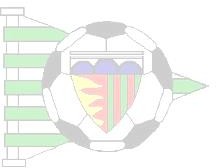 AUTORIZACIÓN PARA MENORES DE EDADD./Dª	con DNI:	en calidad de padre / madre / tutor.AUTORIZO a participar en todas aquellas ACTIVIDADES DE C.D. VICTORIA C.F. tanto en las organizadas y promovidas directamente por la Entidad como en las que esta intervenga, incluyendo desplazamientos y viajes autorizado por C.D.VICTORIA C.F aceptando las normas de la Entidad y las de entidades o instituciones organizadoras o propietarias, renunciando a cualquier tipo de reclamación civil contra C.D. VICTORIA C.F.. La presente autorización tendrá validez desde la fecha de inscripción del participante hasta que se cause baja definitiva en CD VICTORIA CF. Todos los efectos serán equiparables para C.D. VICTORIAC.F , CD PUENTE JARDIN CF u otros clubes gestionados por esta junta directiva.LEY DE PROTECCION DE DATOS (Tratamiento de datos): A los efectos del Reglamento General de Protección de Datos 2016/679 del Parlamento Europeo y del Consejo, de 27 de abril de 2016, relativo a la protección de las personas físicas referida al tratamiento de datos personales y a la libre circulación de estos datos (en adelante, "RGPD") y a la Ley Orgánica 3/2018, de 5 de diciembre, de Protección de Datos Personales y garantía de los derechos digitales, queda informado: Responsable: C. D. VICTORIA C.F. (NIF:G47069760). Dirección Postal: CALLE TIERRA, S/N - 47009 VALLADOLID. Teléfono: 639 43 19 53 Correo electrónico:cdvcitoriacfinscripciones@gmail.com. Los datos proporcionados se conservarán mientras se mantenga la relación durante los años necesarios para cumplir con las obligaciones legales. No se cederán a terceros salvo en los casos en que exista obligación legal. Usted tiene derecho a obtener confirmación sobre si en C.D. VICTORIA C.F. estamos tratando sus datos personales, teniendo derecho a acceder a sus datos personales, rect ificar los datos inexactos o solicitar su supresión cuando los datos ya no sean necesarios.Se consiente el tratamiento de sus datos personales, en especial su imagen o fotografía, de forma libre e inequívoca y para las finalidades objeto social del Club en sus actividades socio-deportivas y bajo determinadas condiciones; habiendo sido previamente informado a su inscripción, manifestando no tener ninguna duda al respecto y entendiendo los derechos que le asisten pudiendo acceder en todo momento a los datos que el Club posea del mismo, bien para consultarlos, modificarlos o cancelarlos. Se consiente y acepta expresamente la cesión de los derechos de imagen o audiovisuales al C.D. VICTORIA C.F., así autoriza la difusión de las mismas por cualquier medio y siempre dentro los fines lícitos y actividades organizadas o en la que pueda participar el Club. Todo ello con carácter indefinido.Con la formalización de esta inscripción se aceptan todas las normas internas del Club a disposición de todos en las oficinas del Club, y la normativa para la inscripción para la temporada 2023/2024, de la que se hace entrega junto a este documento.Valladolid a	de	de  2023	FIRMA Y DNI:(VER DORSO)Modalidades de pago para la temporada 2023/2024Opción nº1: Cuota total de 320€Forma de pago: 1º pago prescripción 100€ (desde 10-05 hasta 15-06-2023) 2º pago 220€ liquidación cuota (hasta el 14-09-2023)Opción nº2: Cuota total de 350€Forma de pago: 1º pago prescripción 100€ (desde 10-05 hasta 15-06-2023) 2º pago de cuota 125€ (hasta el 14-09-2023)3º pago 125€ liquidación cuota (hasta el 24-10-2023)Las opciones 1º y 2º recibirán un obsequio que podrán recoger en septiembre.Opción nº3: Cuota total de 350€Forma de pago: 1º pago de cuota 200€ (hasta el 14-09-2023)2º pago 150€ liquidación cuota (hasta el 24-10-2023)El 2º herman@ obtendrá un descuento de 50€ / el 3º de 100€ y el cuarto gratis.	Todos los descuentos anteriormente mencionados se harán al pago total de la cuota y exclusivamente si se cumplen los pagos dentro de las fechas establecidas. (El desconocimiento de esta información no exime de su cumplimiento)*Todos los jugadores con licencia de competición Nacional ó Regional abonaran un plusde 30 € antes del 31-12-2023.Los jugador@s fuera del corriente de pago, el club se reserva el derecho de que participen o no en las actividades, ya sean entrenamientos o partidos.Los jugador@s tendrán la obligación de adquirir las prendas del club en establecimiento asignado para la uniformidad de entrenamientos y partidos.Para patrocinios consultar tarifas y ventajas para los jugador@s en el tlf: 639 431 953El pago se podrá realizar de manera online descargando formulario (www.cdvictoriacf.com) o en nuestras oficinas se admite pago con tarjeta.Ingreso en cuenta ES74 3085 0100 1425 3744 8124Imprescindible poner en concepto nombre y apellidos del jugad@r enviando justificante yformulario cumplimentado y firmado al e-mail: cdvictoriacfinscripciones@gmail.com.Valladolid a	de	de 2023	FIRMA Y DNI:El jugador que decida NO continuar antes del 08/09/2023 podrá recuperar el 50 % de la preinscripción (50€)comunicándolo por escrito al e-mail: cdvictoriacf1960@gmail.com.Club Deportivo VICTORIA C. F.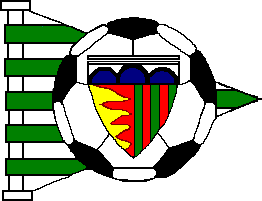 C/ Tierra s/n - Teléfono 639 431 953 - 47009 VALLADOLIDcdvictoriacfinscripciones@gmail.com - www.cdvictoriacf.comApellidos y nombre:Fecha nacimiento /DNI:Dirección /cod.postal:Teléfonos:e-mail:Club de procedencia: